CARDIOVASCULAR SCIENCES COLLABORATIVE PROGRAMFaculty of Medicine, ANNUAL REPORT2009 – 2010FitzGerald Bldg., , Room 88, Tel: 416/978-0746		Fax: 416/946-5713		E-mail: cv.program@utoronto.caWeb site: www.cscp.utoronto.caCONTENTSDIRECTOR’S MESSAGE……………………………………………………………………………….2MISSION STATEMENT………………………………………………………………………………….4COLLABORATING FACULTIES/UNITS/DEPARTMENTS………………..………………………..4COMMITTEES…………………………………………………………………………………………….5	- Executive	- ProgramCOURSES OFFERED…………………………………………………………………………………...5PROGRAM SPONSORED ACTIVITIES……………………………………………………………….6	- Annual Student Research Day	- Student Forum Night- Cardiovascular Summer Initiative – CSI- Circulation RoundsAWARDS………………..……………………………………………………………………………….12	- Medtronic Travel Award	- Bigelow Book Prize	- Lorne Phenix Graduate Award-  Student  Trust Funds (OSOTF) Award-  Graduate Scholarships in Science and Technology (OGSST)ADVERTISING MATERIAL…………………..…………………………………………………….….15ACKNOWLEDGEMENTS…………..…………………………………………………………….……15STUDENTS………………………………………………………………………………………………16	- Currently Enrolled	- Convocated/Follow-Up	- Awards and Honors	- PublicationsFACULTY…………………..…………………………………………………………………………....23DIRECTOR’S MESSAGEOnce again, it gives me great pleasure to provide this annual report highlighting the Cardiovascular Sciences Collaborative Program (CSCP) activities and accomplishments of our students and faculty over the 2009-2010 academic year. The ongoing financial support from the Heart & Stroke/Richard Lewar Centre of Excellence, Medtronic Canada and the Faculty of Medicine has allowed the CSCP to continue to serve the university community by enhancing the graduate student experience for all our member Departments and Faculties.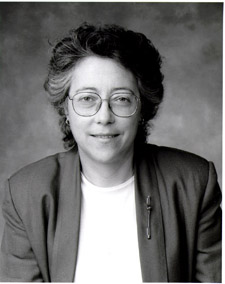 The CSCP had a sustained enrolment when compared to last year where it reached its highest ever (see graph below). Though we saw a small drop in the number of MSc students, there was an equal increase in the number of PhD students enrolled. Overall, we had a sustained total enrollment of 69 graduate students, even with 11 of our students successfully completing the Program. This is certainly a number we can be proud of and reflective of the value added the Program brings to the PhD training experience. This has even more impact when one considers they have to complete specific additional courses and program activity requirements. The level of student satisfaction with the Program continues to be confirmed during their annual meeting with the CSCP Student Affairs Committee Chair and the exit surveys they complete. Today’s discerning student is well aware that it is not enough to just fulfill their department’s degree requirements if they hope to succeed post graduation and compete for more and more limited postdoctoral or junior faculty positions. Even those who chose to enter professional degree programs, know that specialist certification, such as that which they obtain upon successful completion of the CSCP program, is a statement of excellence that provides them with an edge. The support of our faculty whose students participate in the CSCP must also be acknowledged and appreciated in the progressively more difficult financial times we face. Clearly any time taken from the research done by the student could be viewed as lessening the productivity for the supervisor, yet participation in CSCP is promoted. Clearly our faculty also value how the CSCP enriches the student and thereby increasing the quality of word and intellect that the student then contributeds to the research effort.   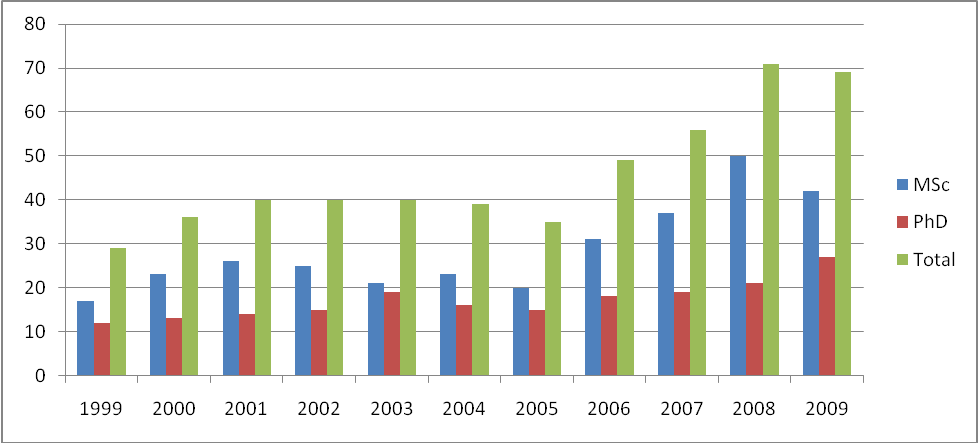 Discussions continued throughout this past year at the University of Waterloo on how the various interested departments and faculties there might interface with the CSCP and the University of Toronto. Though this has been in the works for years now, all key parties are eager to make this happen so we must exercise patience in the hopes that one day the combined program will become a reality. There are many highlights related to CSCP activities through the year, the details of which can be found within the body of this annual report. The students certainly continue to value the day long Student Research Day where they are able to network with other students across the campus in the many differing disciplines. They learn from each other and creative collaborations are often another side benefit. This is continued during the regularly run Circulation Rounds which consist of visits to the research locations of our diverse faculty, both on and off campus. This allows the students to meet and experience current and ongoing projects in the cardiovascular arena in our diverse disciplines. The summer CSI series which has evolved to include practical visits to facilities such as the Toronto Rehabilitation Center and the University of Toronto Surgical Skills Laboratory, further expands the awareness of the breadth and depth offered at the University of Toronto in the cardiovascular sciences. Our flagship graduate course JCV3000 series, made up of the 4 modules, continues to be webcast with the live and archived seminars fully integrated and available to our students. This has facilitated the learning process to allow for more flexibility for the increasingly busy student schedules. With the progress made over the past year, our objectives for 2010-2011 are to continue with the momentum established and to redouble our efforts in areas that have been slow to advance – as detailed below:Finalize the agreement and launch the joint initiative with the University of WaterlooRe-evaluate the curriculum and adapt or expand to more appropriately serve the current needs of knowledge translation in this area. Explore funding opportunities to establish stability for this award-winning programMaintain active student recruitment; identify areas for expansionFurther develop CME programs in cardiovascular sciencesAs you read through this report, it is evident that the CSCP does the extra to ensure that our trainee’s experiences at the University of Toronto are optimized and that our efforts dovetail with those of our participating departments to enhance both programs; making this the best place to come for graduate traing in this field. Specific details on all activities can be found on our web site at www.cscp.utoronto.ca. I would like to once again recognize the outstanding efforts of Victoria Simpson, our Business Officer, as well as the Executive Committee for their hard work and contributions that have made the Cardiovascular Sciences Collaborative Program the success it is today. And finally, I would like to take this opportunity to thank all our faculty and students for another successful year and to those individuals who have continued to provide both moral and tangible support for this Program.Dr. Carin Wittnich, O.Ont.Director, CSCPProfessor of Surgery & PhysiologyNorthrop Frye ScholarMISSION STATEMENT“The Cardiovascular Sciences Collaborative Program, approved by the University and Ontario Council on Graduate Studies in 1992, and listed in the calendar of the School of Graduate Studies, exists to give formal, organized expression to cardiovascular studies and research at the graduate level.  It builds on the strengths of all participating academic units, and other agencies, to enhance the visibility of cardiovascular studies and to facilitate collaborative, interdisciplinary training and research.”The above mission is achieved by advertising and promoting the importance of, and opportunities in, cardiovascular studies, by making known the results of such studies, by recruitment of excellent students, and by coordinating the graduate collaborative program in cooperation with the academic units in which they are registered.  Students in this collaborative program must fulfill the requirements of their home units as well as the Program.  Upon graduation the notation “Specialization in Cardiovascular Sciences” will appear on the student’s academic transcript and the Program will present the student with a certificate and gift.COLLABORATING FACULTIESDentistryMedicineNursingPharmacyPhysical Education and HealthCOLLABORATING GRADUATE UNITSBiomaterials and Biomedical EngineeringDentistryExercise Sciences		Health Policy, Management & Evaluation		Laboratory Medicine and PathobiologyMedical BiophysicsMedical ScienceNursing SciencePharmaceutical Sciences		Pharmacology and Toxicology		Physiology		Public Health Sciences		Rehabilitation ScienceSUPPORTING CLINICAL DEPARTMENTS		Anesthesia MedicineSurgeryCOMMITTEESExecutiveThe Executive Committee consists of 4 members of the Program Committee representing as wide a range of disciplines as possible and includes the Director.  They also act as Chairs of the various subcommittees as noted beside their name. The Executive Committee provides student counseling, screens applicants, provides advice and acts as a Steering Committee. Dr. C. Wittnich (Fundraising)Dr. M. Rand (Scholarships & Awards)Dr. V. Rao (Membership/Curriculum)Dr. S. Thomas (Student Affairs)ProgramThe Program Committee consists of a representative from each collaborating department as well as two student representatives.  It administers the Program, selects the Director, and generally meets twice per year.C. Wittnich (Chair)D. Brooks (Rehabilitation Science)S. Wu (Pharmaceutical Sciences)D. Mazer (Anesthesia)J. Parker (Pharmacology)S. Heximer (Physiology)D. Steinman (Institute of Biomaterials and Biomedical Engineering)M. Rand (Laboratory Medicine and Pathobiology)V. Rao (Institute of Medical Science)TBA (Dentistry)S. Thomas (Exercise Sciences)TBA (Health Policy, Management and Evaluation) S. Clarke (Nursing)G. Wright (Medical Biophysics)President, CSCP Student AssociationVice-President, CSCP Student AssociationCOURSES OFFEREDEXS5508H	Cardiovascular Disease and Exercise JCV1060H	Developmental Cardiovascular Physiology JCV3060H*	Advanced Topics in Cardiovascular Sciences – Molecular Biology & Heart Signal Transduction JCV3061H*	Advanced Topics in Cardiovascular Sciences – Hormones JCV3062H*	Advanced Topics in Cardiovascular Sciences – Heart FunctionJCV3063H*	Advanced Topics in Cardiovascular Sciences – Vascular JEB1365H	Ultrasound: Theory and Applications in Biology and MedicineJTC1331H	Biomaterials ScienceLMP1015H	Vascular PathobiologyLMP1504H	Cell and Molecular Biology of Cardiovascular DiseasesPSL1462H	Molecular Aspects of Cardiac Function* Core Courses for PhD Trainees (2 of 4 modules required); JCV denotes joint listing with most of our collaborating departments.Suggested Courses  (Considered valuable but does not fulfill Program requirements)CHL5201	Introducing Biostatistics for Students in Biological SciencesLMP1404S	Cellular and Molecular Mechanisms of DiseasePSL1052H	Fundamentals on Ion Channel FunctionPROGRAM SPONSORED ACTIVITIESANNUAL STUDENT  RESEARCH DAYThe 11th Annual Student Research Day was held on Wednesday, February 17, 2010. CSCP students were given the opportunity to present their research to their peers in a welcoming environment promoting discussion and the free flowing of ideas. The day began with opening remarks from the CSCP Director, Dr. Carin Wittnich, followed by a day of excellent science presented by our students and inspiring presentations from our guest speakers. Awards were also presented to outstanding students and certificates presented to students who had completed their CSCP training. Student PresentationsAs part of the CSCP requirements, all students must present their research during their training period. This presentation is 10-minutes followed by a brief question period. Presentations cover a broad range of cardiovascular research topics. Session Chairs are provided by the previous year’s Bigelow Book Prize recipient and the Lorne Phenix Graduate Award recipient.Session I:   Chair – Jane MacIverAlbert Tsui (PhD – Department of Physiology)	Methemoglobin as a potential biomarker in anemic stress: Role of neuronal nitric oxide synthaseJune Guo (MSc – Department of Physiology)	Role of SIRT1 in the effect of resveratrol to decrease neointimal growth after arterial injury	Matthew Machina (MSc – Department of Physiology)	Continuous positive airway pressure in a gas mask, with reduced lung compliance and in exercisePhil Xue (MSc – Institute of Medical Science)	Human MSC differentiation toward myogenic phenotype in 3D clustersAmir Manbachi (MSc – Department of Biomedical Engineering)	Characterization of carotid artery geometry and its impact on blood-flow velocity profilesKaveesh Dissanayake (MSc – Department of Physiology)	Defining the mechanisms which regulate the localization and function of RGS4	Sanjana Sen (MSc – Department of Laboratory Medicine and Pathobiology)	Retinoblastoma protein: The link between elastogenesis and proliferation.Anna Rosen (MSc – Department of Physiology)	Electrical conduction through the His-Purkinje system of the heart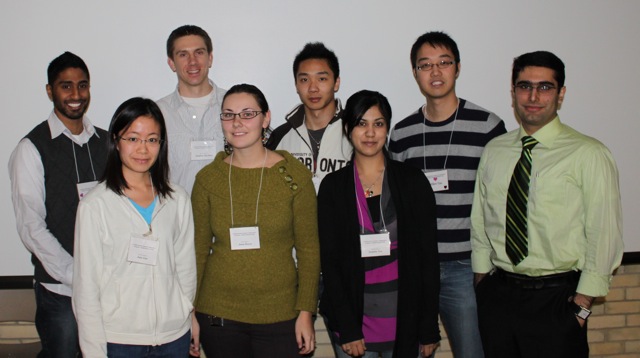 Session II:   Chair – Luke TanJunyan Shi (MSc – Institute of Medical Science)	Insulin promotes elastin production in cultured human aorta smooth muscle cellsAndrew Ramadeen (PhD – Department of Pharmacology)	n-3 Polyunsaturated fatty acid prophylaxis reduces vulnerability to atrial fibrillationLeanna Lee (MSc – Department of Exercise Sciences)	Assessment of left ventricular torsion/recoil in young, middle-age, and endurance-trained men	Melissa Noronha (MSc – Department of Physiology)	Identification and characterization of cell-surface associated proteins of the human heartSam Liu (MSc – Department of Exercise Sciences)	Relationship between post-exercise hypotension and blood pressure response to chronic trainingMostafa El-Beheiry (MSc - Department of Physiology)	Acute β-blockade impairs mouse mesenteric and cerebral resistance artery vasodilation in vitroJemy Joseph (MSc – Institute of Medical Science)	Everolimus is associated with soluble human leukocyte antigen-G expression in heart transplants	Olena Puzyeyeva (MSc – Institute of Medical Science)	Conjunctival blood oxygen saturation in healthy individuals	Alex Di Battista (MSc – Department of Exercise Sciences)	The effects of extracellular heat shock protein 70 on cardiovascular function and inflammation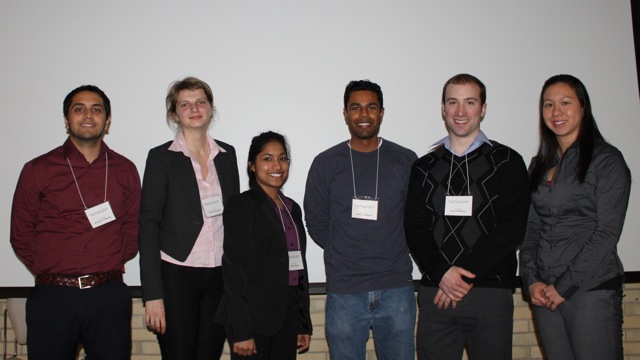 Awards/CertificatesDr. Wittnich presented certificates to students who successfully completed the Cardiovascular Sciences Collaborative Program over the past year:Eser Adiguzel, PhD/LMP, Supervisor: Dr. M. BendeckLaura Banks, MSc/EXS, Supervisor: Dr. J. GoodmanNazanin Hakimzadeh, MASc/BME, Supervisor: Dr. D. CourtmanMelanie Henriques, MSc/PSL, Supervisor: Dr. H. ZhangShathiyah Kulandavelu, PhD/PSL, Supervisor: Dr. L. AdamsonMark Moon, MSc/PSL, Supervisor: Dr. P. LiuMark Ormiston, PhD/BME, Supervisor: Dr. D. CourtmanKumar Perampaladas, MSc/PCL, Supervisor: Dr. J. ParkerMeghan Sauvé, MSc/IMS, Supervisor: Dr. D. DruckerMichael Sellan, MSc/PSL, Supervisor: Dr. P. BackxStjepan Soric, MSc/PSL, Supervisor: Dr. C. WittnichCarly Spragg, MSc/EXS, Supervisor: Dr. S. ThomasLuka Srejic, MSc/PSL, Supervisor: Dr. Wm. HutchisonSam Tirgari, MSc/PSL, Supervisor: Dr. S. HeximerLaura Voicu, MSc/PSL, Supervisors: Drs. D. Mazer/G. HareMichael R. Ward, PhD/IMS, Supervisor: Dr. D. StewartContinuing with the spirit of success and achievement, the annual CSCP student awards were presented by Dr. Margaret Rand, Chair, CSCP Awards and Scholarships Subcommittee.2010 Bigelow Book Prize Recipient – Carlo CifelliThe CSCP congratulates Mr. Carlo Cifelli, a PhD candidate in the Department of Physiology, supervised by Dr. S. Heximer, who was presented with the 2010 Bigelow Book Prize for his continued and sustained academic scientific excellence. Carlo studies the role of the regulator of g-protein signaling 4 (RGS4) in the atria of the heart. He has discovered that RGS4 is integral in protecting the heart from atrial fibrillation, which is a major contributor to heart disease. Carlo was presented his award by Dr. Bigelow’s daughter, Mrs. Pixie Currie and Dr. Rand.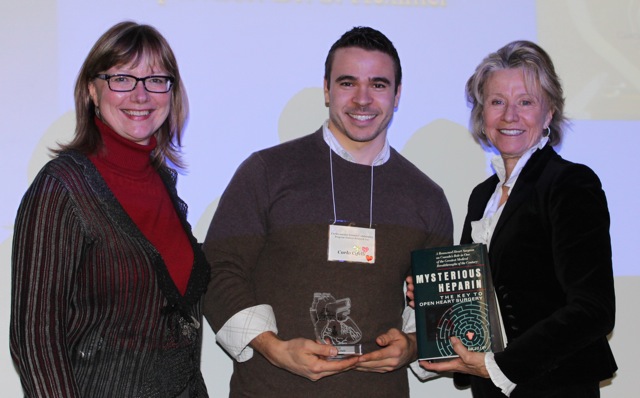 2009-2010 Lorne Phenix Graduate Award Recipient – Amir ManbachiThe CSCP congratulates Mr. Amir Manbachi, an MASc candidate at the Institute of Biomaterials and Biomedical Engineering, supervised by Dr. D. Steiman, who was presented with the Lorne Phenix Graduate Award. Amir’s work on blood-flow velocity profiles in the common carotid artery have direct implications in giving insight towards the pathogenesis of atherosclerosis and other vascular contributions towards heart disease. Amir’s award was presented by Ms. Kathryn Phenix, daughter of Mrs. Geraldine Phenix, whose generous donation founded the award, and by Dr. Rand.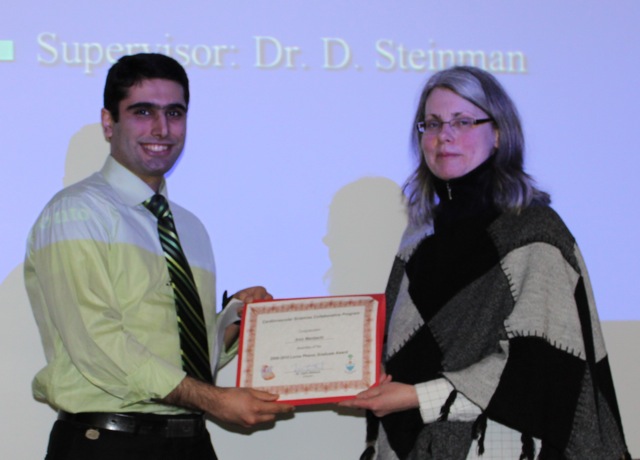 Following the awards presentations, students socialized and networked during lunch before being treated to our guest speakers for the day.Guest Speakers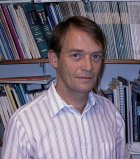 Dr. Richard Hughson, Professor of Kinesiology and Graduate Associate Dean at the University of Waterloo, was one of our visiting guest speakers. He spoke to the students of his academic journey from keen undergraduate student to where he is today. Along the way he discussed his research milestones, culminating with his current work in assessing the changes to the cardiovascular system of astronauts caused by extended periods in zero-gravity.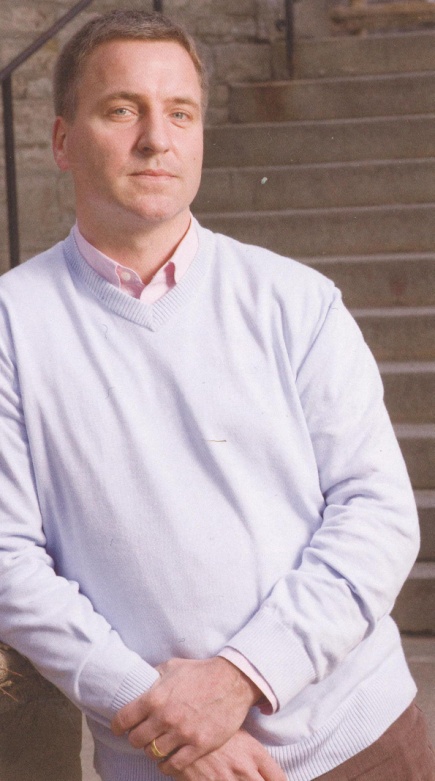 Dr. Steffen-Sebastian Bolz, Associate Professor of Physiology here at the University of Toronto also joined us this year. Being a product of the German academic system and recently making the move to Canada and the University of Toronto, Dr. Bolz was able to give students insight into the challenges of going abroad and changing countries for training or to pursue career opportunities. Themes that Dr. Bolz explored were how none of his most significant career decisions were planned and the importance of staying grounded with a life outside of the lab.The CSCP sends our deepest thanks to our guest speakers this year for the very insightful and interesting talks which will no doubt resonate strongly with us for the rest of our careers.Session Presentation Award WinnersAs the CSCP Student Research Day entered into its second decade of existence, the organizing committee introduced student presentation awards to the top student in each session. Each presenter was evaluated by three of their peers and a composite score was calculated to determine the best presentation in each session. Criteria included content (quality of research, organization of presentation), visuals (clarity, readability), delivery (voice level, pacing) and overall impression. Congratulations to both winners for their excellent talks.Session I Winner: Anna Rosen – Electrical conduction through the His-Purkinje system of the heartSession II Winner: Andrew Ramadeen – n-3 Polyunsaturated fatty acid prophylaxis reduces vulnerability to atrial fibrillationClosingThe Student Research Day was a success and would not have been possible without the combined efforts of several individuals. The Research Day Co-Chairs (Victoria Simpson and Mostafa El-Beheiry) would like to thank Albert Tsui, and Namhee Kim for helping out with various tasks throughout the day, Drs. Hughson and Bolz for outstanding and inspiring presentations, and our Session Chairs, Jane McIver and Luke Tan for keeping the day running smoothly. Thank you to all our students and to all involved in making the 11th Annual CSCP Student Research Day a great success. STUDENT  FORUMThis event is an excellent opportunity for new students of the CSCP to meet one another and for senior students to catch up with old friends, and develop relationships with the up and comers. Discussions range from basic research, laboratory trials and triumphs, to future academic /career directions. Connections for research collaboration, as well as friendships are developed, and all those in attendance thoroughly enjoy the festive dinner and the change to meet other students. Due to a lack of funding we were unable to provide the CSCP student body with the 2009 CSCP Forum and dinner. We hope to resume this event in 2010. CARDIOVASCULAR SUMMER INITIATIVE (CSI) 2010Congratulations to the Program Committee (Geoffrey de Couto, Sonya Hui, Anton Mihic) on their successfully organized and run Cardiovascular Summer Initiative (CSI). The series was targeted at undergraduate students involved in cardiovascular summer research and aimed to give students a comprehensive view of all aspects of research by incorporating basic, translational and clinical information. CSI 2010 ran for two hours on Fridays from July 23rd to August 13th beginning at 10am. Altogether 11 students signed up for the Cardiovascular Summer Initiative with great student representation from research hospitals around the Toronto area (TGH, TWH, Sunnybrook). The CSI began with an orientation session that outlined the events scheduled over the course of the summer as well as the role of the CSCP. Two speakers were present, Geoffrey de Couto, as well as our guest speaker from Dr. Ren-Ke Li’s Lab, post-doctoral fellow Dr. Keith Brunt. Together, both speakers provided a brief powerpoint presentation and followed up with a group discussion on cardiovascular research from bench to bedside. The second event was a lab tour of the exercise physiology lab of Dr. Scott Thomas at the Athletic Centre, University of Toronto. At this session, Dr. Thomas along with his Master’s student Sam Liu, demonstrated functional measurements of exercise physiology. Testing of VO2max, a common measurement used to assess lung function and capacity at maximal exertion was demonstrated with volunteer Geoffrey de Couto. This demonstration involved use of a heart rate monitor, a head strap with exhaust to capture CO2 release and a treadmill. The subject ran for 20 minutes and provided real time feedback on his level of exertion. All students present fully enjoyed the demonstration and discussion period.The third event was a tour targeted at modeling disease. There was a presentation and discussion by CSCP students describing the current state of regenerative medicine and stem cell research in Toronto (what they are, what they can do (benefits and pitfalls), how/where they have been applied in cardiovascular research) and the clinical applications of this innovative tool – clinical trials, etc. This event also included tours of the MaRS Animal Resource Centre (ARC), the large animal surgical suites, and the STARR imaging facility. As well as a demonstration of functional cardiac measurements using echocardiography in rats in Dr. Ren Ke Li’s lab. 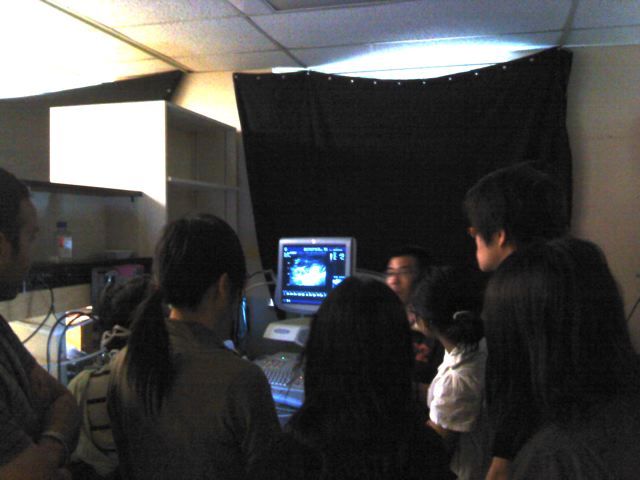 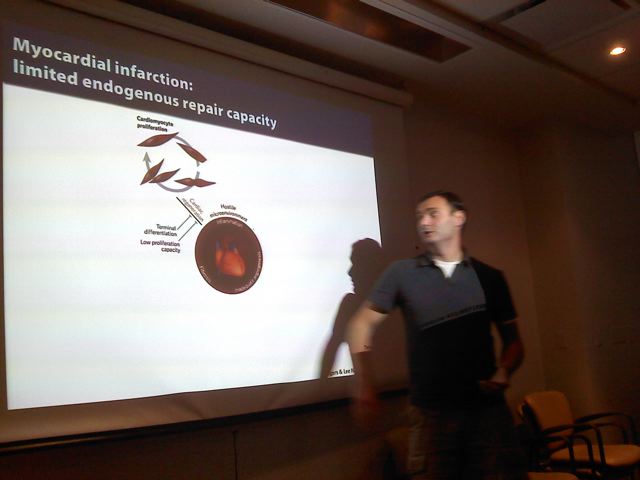 The final event was a campus-wide photohunt. Representatives from six cardiovascular laboratories were integrated into the hunt: Dr. Steffan-Sebastian Bolz Dr. Peter Backx (representative – Sonja)Dr. Anthony Gramolini (representative – Tim Ryan)Dr. Doug Lee (representative – Shaan Chugh)Dr. Peter Liu (representative – Phil Wood)Dr. Ren Ke Li (representative – Dr. Keith Brunt)Students were paired and given maps and contacts for the lab representatives. The goal was to reach each lab, listen to a description of the lab from the representative, and upon completion, take a picture with that representative. The team who reached all labs with a photo and returned to the MaRS fastest was ranked and quizzed on the information from each lab. This session was the most successful of all – each student thoroughly enjoyed the activity.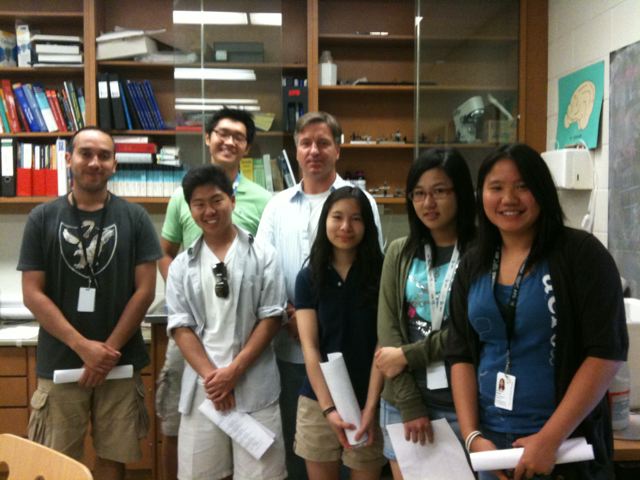 The overall impression of the summer CSI program was very good. It provided an enjoyable learning environment and an opportunity to interact with students outside of their own environment. Each session was informative and well received. CIRCULATION ROUNDSThe CSCP student body organizes and runs this event which highlights the diverse nature of research carried out by our faculty. These academic rounds rotate through the various research sites at the University of Toronto and each event is hosted by a faculty member where their research focus is the topic of the day. The goal of this event is to provide graduate students, post-doctoral fellows, research associates, undergraduates and project/summer students with the chance to develop an appreciation of the vast range of excellent research being conducted in our widespread community.  The students do a great job organizing these events and all seminars are well attended. For more detailed information regarding the presentations noted below, please go to the CSCP web site at www.cscp.utoronto.ca. AWARDSMEDTRONIC TRAVEL AWARDTwo competitions were held (spring and fall) for the Medtronic Travel Award.  This award, established in 1995, helps to defray costs of travel for Program students presenting their research work at recognized scientific meetings.  Students supported by this award this academic year were:Fall 2009:Geoffrey de Couto, PhD, Department of Physiology (Supervisor: Dr. P. Liu)Canadian Cardiovascular Society Annual Meeting, Alberta, 2009 “Innate Immune Transcription Activator Interferon Regulatory Factor-3 (IRF-3) Coordinates Post-Infarction Repair but Contributes to Adverse Remodelling”Laura Banks, MSc, Department of Exercise Sciences (Supervisor: Dr. J. Goodman)Canadian Society for Exercise Physiology Annual Meeting, British Columbia, 2009 “Left and Right Ventricular Function Following Prolonged Exercise in Young, Trained Athletes: Influence of Exercise Intensity”Sam Liu, MSc, Department of Exercise Sciences (Supervisor: Dr. S. Thomas)Canadian Society for Exercise Physiology Annual Meeting, British Columbia, 2009 “Post Exercise Hypotension After Prolonged Exercise in Young and Old Individuals”Spring 2010:June Gui, PhD, Department of Physiology (Supervisor: Dr. A. Giacca)American Diabetes Association Annual Meeting, Orlando, Florida, 2010“Role of SIRT1 in the Effect of Resveratrol to Decrease Neointimal Growth After Arterial Injury”Namhee Kim, MSc, Department of Physiology (Supervisor: Dr. D. Mazer)Asian Pacific Congress of Nephrology Conference, Seoul, Korea, 2010“Transient, Large Water Diuresis Following Exposure to a Modest Degree of Hypoxia; Prevention with DDAVP”BIGELOW BOOK PRIZEThis prize was established in 1995 by the Cardiovascular Sciences Collaborative Program to recognize and honor a pioneer clinician and scientist in the field of cardiovascular sciences.  Awardees should exemplify the personal traits of Dr. Bigelow - curiosity, drive, and scientific integrity.  The award is given in every year that a qualified student is identified.  Qualifications include sustained academic scientific excellence, innovative experimental approaches, original discoveries and good scientific productivity.  Some weight is given to work that has recognizable clinical relevance, especially that which promises to improve patient care.  The Bigelow Book Prize consists of 2 books written by Dr. W.G. Bigelow entitled “Cold Hearts” and “Mysterious Heparin” and a keeper plaque created to honor Dr. Bigelow.  Appropriate candidates are identified and the final decision is made by the Program Committee.1995 – John S. Ikonomidis			2003 – Paul W.M. Fedak1996 – Shona M. Torrance			2004 – Nathalie Lapointe1997 – Vivek Rao				2005 – Karim Bandali1998 – Bryce Cowan				2006 – Danny Ramzy1999 – Gideon Cohen				2007 – Patricia Rose2000 – Michael Borger			2008 – Mitesh Badiwala2001 – Saeid Babaei				2009 – Jane MacIver2002 – Wm. Jack Wallan			2010 – Carlo CifelliCarlo Cifelli, is a Doctoral student in the Department of Physiology under the Supervision of Dr. Scott Heximer. His doctoral research is on the role of the Regulator of G-protein Signaling 4 (RGS4) in the heart, but more specifically the atria. Initial findings showed that RGS4 is highly expressed in the sinoatrial node, is involved in its parasympathetic regulation, and is thus an important regulator of heart rate. More recently, we showed that RGS4 is involved in protecting the heart against atrial fibrillation, a major contributor of heart disease. Although our main findings have been on the murine model, we have shown changes in RGS4 expression in a tachypaced canine model as well, and hope to study human patients with atrial fibrillation in the future.  It may be that our studies will unearth a novel therapeutic treatment and prevention strategies for atrial fibrillation, with RGS4 as the primary target.LORNE PHENIX GRADUATE AWARDThis award was made possible by a generous donation in the memory of Mr. Lorne Phenix by Mrs. Geraldine Phenix.  It is her hope that this award will focus attention on the issue of heart disease – which is still the #1 killer of both men and women in Canada.  In addition, women who have heart problems are at least equal if not at greater risk than men and Mrs. Phenix hopes that this award will serve to encourage trainees to pursue this area of research to address this particular problem.  It is awarded to a graduate student in the Faculty of Medicine on the basis of research and academic excellence.  The award consists of a cash prize and certificate and is presented to the recipient at the Annual Student Research Day.  Appropriate candidates are identified and a winner is selected by a subcommittee chaired by Dr. Donna Stewart.  This award is presented at the Annual Student Research Day.  2001 – Wm. Jack Wallen			2006 – Danny Quaglietta2002 – Wm. Jack Wallen			2007 – Emma O’Donnell2003 – Shathiyah Kulandavelu		2008 – Luke Tan2004 – Rachel Mitchell			2009 – Amir Manbachi2005 – Nesime Askin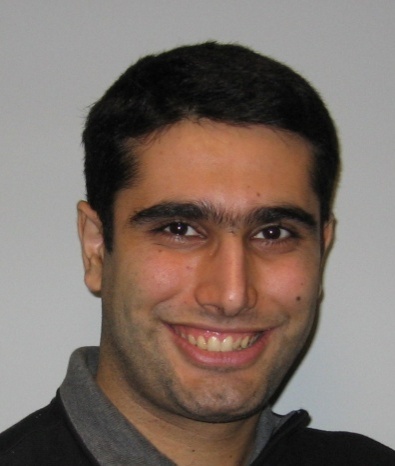 Amir Manbachi is a MASc candidate at the Institute of Biomaterials and Biomedical Engineering, under the supervision of Dr. David Steinman.The carotid artery bifurcation in the neck is a region prone to the development of atherosclerotic plaques, the rupture of which can lead to stroke. Plaques are thought to occur here due to the complex flow patterns influenced by the geometry of vessels in this region. Most clinical studies typically assume that Common Carotid Artery (CCA), proximal to the bifurcation, is relatively straight enough to consider a symmetric distribution of blood velocities across the lumen. However a recent study has shown the presence, in vivo, of velocity profiles strongly skewed to one side of the lumen for mildly curved CCAs. In Amir's thesis, the objective is to identify geometric parameters that can be used to quantify CCA shape and to determine whether those parameters are correlated with, or at least can anticipate, the degree of velocity profile skewing.Aside from giving insight about atherogenesis, it is hoped that the extension of this work will ultimately lead to guidelines for anticipating, and possibly compensating for, skewed velocity profiles in studies of blood flow in mildly curved arteries, such as Doppler ultrasound measurements of blood flow; or the design of vascular bypass grafts, where velocity profile skewing has recently been shown to improve long-term patency.ONTARIO STUDENT OPPORTUNITY TRUST FUNDS (OSOTF) AWARDThe OSOTF award refers to a class of awards that have resulted from the Ontario government’s “matching” program.  Under the program every dollar of donation received for student assistance has been matched by the government as well as the university on a dollar-for-dollar basis.  The Cardiovascular Sciences Collaborative Program participates in this program.  There are two major conditions for all OSOTF awards; recipients must be Ontario residents and demonstrate financial need.  However, the Program has additional eligibility criteria that must be adhered to, including excellence in science and academic performance.  One competition is held per academic year. The applications are handled centrally through the Office of the Associate Dean, Inter-Faculty and Graduate Affairs.  Applications pertaining to the CSCP are sent to us and are then adjudicated by a subcommittee chaired by Dr. Margaret Rand.  Committee recommendations are then forwarded to the OSOTF Awards Committee (Faculty of Medicine). No applications were received for the 2009-2010 competition.ONTARIO GRADUATE SCHOOL SCIENCE & TECHNOLOGY (OGSST)The OGSST program is designed to encourage excellence in graduate studies in science and technology. The program is supported through funds provided by the Ministry of Training, Colleges and Universities and by funds raised by the University of Toronto and the Heart & Stroke Foundation of Ontario. To be awarded to graduate students at the University of Toronto who are pursuing cardiovascular/stroke research. Students must have maintained an overall A- average over the last two years of study at the post-secondary level and exhibit research ability/potential, good communication skills and interpersonal/leadership abilities. The following students were ranked and offered an award:Name				Degree	Dept.		SupervisorJune Guo			MSc		PSL		A. GiaccaJunyan Shi			MSc		IMS		A. HinekRobin Lao			MSc		IMM		R. YeungK-H Kim			PhD		PSL		P. BackxDevanghai Odedra		MSc		CHE		M. RadisicA. Nahirny			PSc		PSL		L. MillsH. Flowers			PhD		SLP		R. MartinoS. Molfenter			PhD		SLP		C. SteeleADVERTISING MATERIALThe CSCP maintains and updates its web site (www.cscp.utoronto.ca).  Faculty information is updated whenever we are notified of relevant changes.  Collaborating departments are encouraged to provide hypertext links to the CSCP on their web site. ACKNOWLEDGEMENTSThe Cardiovascular Sciences Collaborative Program would like to thank the following sponsors for their generous support:  Medtronic Canada, the Heart and Stroke/Richard Lewar Centre of Excellence and the Faculty of Medicine.STUDENTSName				Supervisor			Degree	DepartmentJenna Adleman		C. Hudson			MSc		IMSKatherine Allan		P. Dorian			PhD		IMSNesime Askin			C. Wittnich			PhD		PSL (inactive status)Mitesh Badiwala		V. Rao				PhD		IMSLaura Banks			B. McCrindle			PhD		IMSPayam Bahman-Bijari		D. Steinman			PhD		BMEMark Blaser			C. Simmons			PhD		BMERoxy Chis			A. Gramolini			MSc		PSLCarlo Cifelli			S. Heximer			PhD		PSLGeoff de Couto		P. Liu				MSc		PSLAlex Di Battista		M. Locke			MSc		EXSKaveesh Dissanayake	S. Heximer			MSc		PSLMostafa El Beheiry		G. Hare			MSc		PSLSam Esfandiari		J. Goodman			MSc		EXSTalha Farid			K. Nanthakumar		MSc		IMSJoe Gabriel			D. Bradley			MSc		IMSArash Ghashghai		V. Rao				MSc		IMSJune (Hui Jun) Guo		A. Giacca			MSc		PSLChristy Hamilton		M. Locke			MSc		EXS (inactive status)Sonya Hui			M. Husain			MSc		PSLJemy Joseph			V. Rao				MSc		IMSJalil Kalantari			H. Ni				MSc		PSLShazareen Khan		S. Thomas			MSc		EXSNamhee Kim			D. Mazer			MSc		PSLJeffrey Kroetsch		S-S. Bolz			PhD		PSLRobert Lakin			J. Goodman			MSc		EXSLeanna Lee			J. Goodman			MSc		EXSPaul Lee			T. Yau				MSc		IMSMichael Lekas			D. Stewart			PhD		IMS (inactive status)Sam Liu			S. Thomas			MSc		EXSJane MacIver			V. Rao				PhD		IMSMatthew Machina		J. Fisher			MSc		PSLAmir Manbachi		D. Steinman			MSc		BMEAdam McKillop		S. Thomas			MSc		EXSVaska Micevski		D. Stewart			PhD		IMS (incomplete)Anton Mihic			R-K Li				PhD		IMSS. Moniba Mirkhani		P. Backx			MSc		PSLMark Moon			P. Liu				PhD		IMSMelissa Noronha		A. Gramolini			MSc		PSLEmma O’Donnell		J. Goodman			PhD		EXSMaral Ouzounian		P. Liu				PhD		IMS (inactive status)Olena Puzyeyeva		C. Hudson			MSc		IMSAndrew Ramadeen		P. Dorian			PhD		PCLIran Rashedi			A. Keating			PhD		BME	Patricia Rose			C. Hudson			PhD		IMS (inactive status)Anna Rosen			P. Backx			MSc		PSLRyan Seeto			S. Thomas			MSc		EXSSanjana Sen			A. Hinek			MSc		LMPJunyan Shi			A. Hinek			MSc		IMSElnaz Shokrollahi		G. Wright			PhD		BMERenee Suen			D. Stewart			PhD		IMS (inactive status)Luke Tan			C. Wittnich			MSc		PSLMegan Thompson		S. Mital			MSc		IMSAlbert Tsui			G. Hare			MSc		PSLJennifer Yang			P. Liu				MSc		PSLSiming (Phil) Xue		R-K. Li				MSc		IMSCONVOCATED STUDENTS/FOLLOW-UP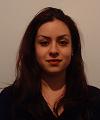 Eser Adiguzel, PhD, Department of Laboratory Medicine & Pathobiology (Supervisor: Dr. M. Bendeck): “The Role of Type VIII Collagen in Vascular Occlusive Disease”(Research & Development Manager – Industry)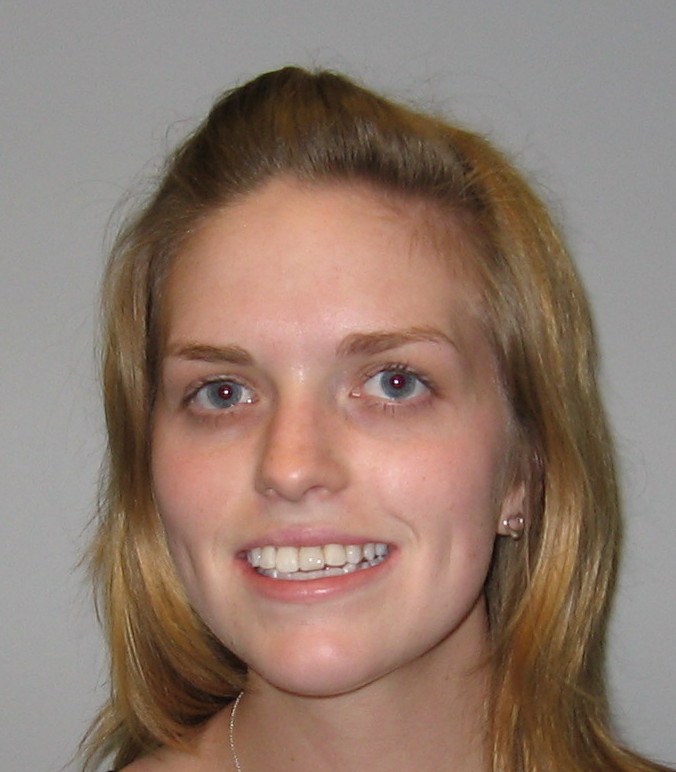 Laura Banks, MSc, Department of Exercise Sciences (Supervisor: Dr. J. Goodman): “Left and Right Ventricular Function Following Prolonged Exercise at Moderate and High Intensity in Healthy Young Recreational Athletes”(PhD – University of Toronto)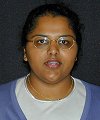 Shathiyah Kulandavelu, PhD, Department of Physiology (Supervisor: Dr. L. Adamson): “Cardiovascular, Utero- and Fetoplacental Function in Mice During Normal Pregnancy and in the Absence of Endothelial Nitric Oxide Synthase (eNOS)”(Post-Doctoral Fellowship)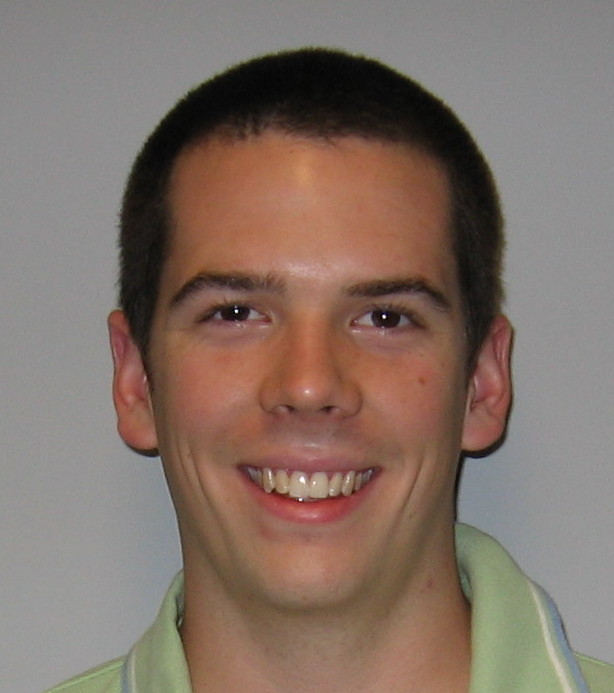 Shawn Lacombe, MSc, Department of Exercise Sciences (Supervisor: Dr. S. Thomas): “Interval and Continuous Exercise Elicit Equivalent Post-Exercise Hypotension Despite Differences in Baroreflex Sensitivity and Heart Rate Variability”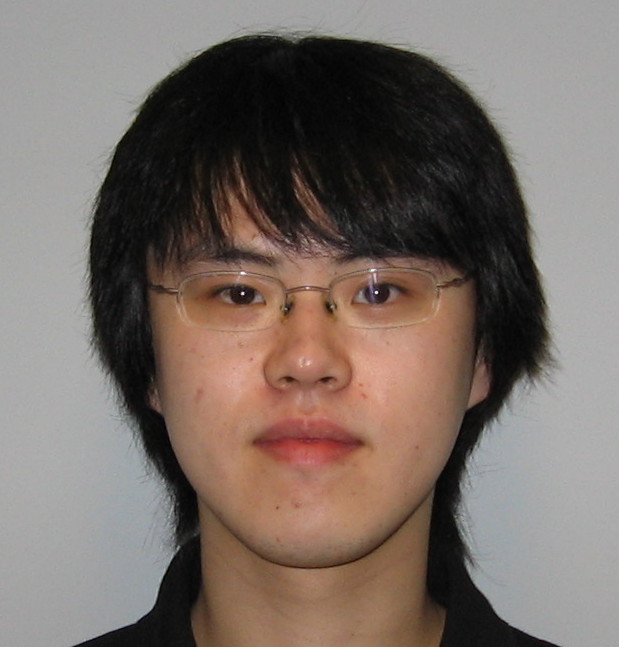 Mark Moon, MSc, Department of Physiology (Supervisor: Dr. P. Liu): “The Role of Mindin, a Member of the Mindin-F-Spondin Family, in Immune Responses and Cardiac Remodeling Post Myocardial Infarction”(PhD – University of Toronto)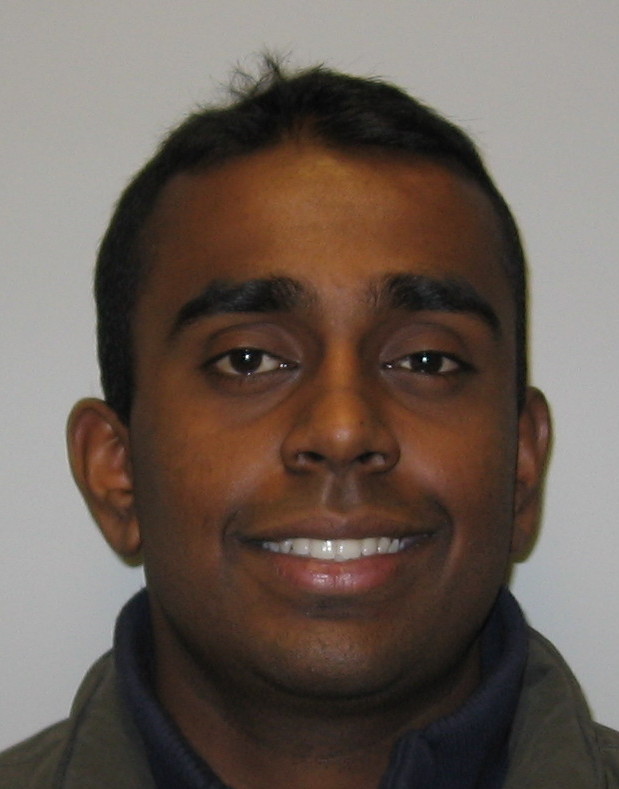 Kumar Perampaladas, MSc, Department of Pharmacology (Supervisor: Dr. J. Parker): “Effects of Rosiglitazone in a Nitroglycerin-Induced Model of Endothelial Dysfunction”(Unknown)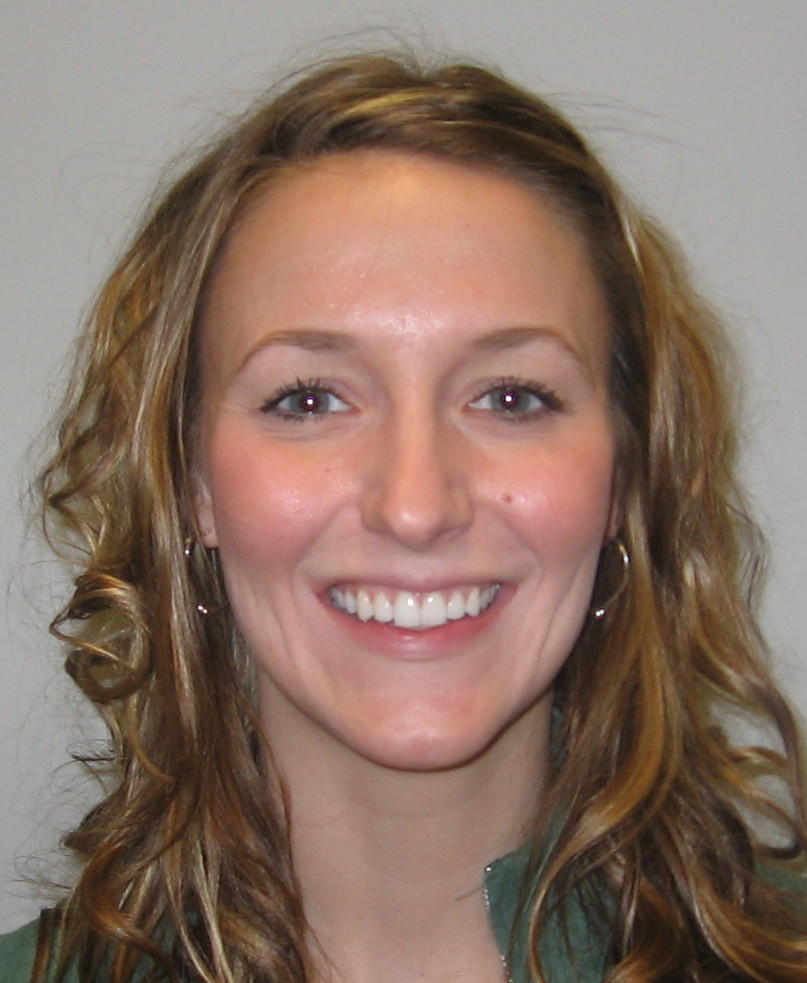 Meghan Sauvé, MSc, Institute of Medical Science (Supervisor: Dr. D. Drucker): “Genetic Elimination or Partial Selective Inhibition of DPP-4 Activity and Outcomes Following Experimental Ischemic Cardiac Injury in the Mouse”(PhD – University of Toronto)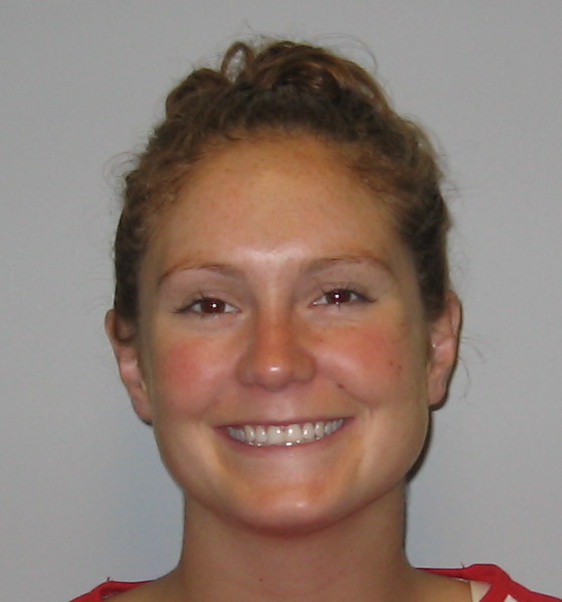 Carly Spragg, MSc, Department of Exercise Science (Supervisor: Dr. S. Thomas): “Post Exercise Hypotension and Blood Pressure Circadian Rhythm in Pre-Hypertensive Older Adults”(Nursing, University of Toronto)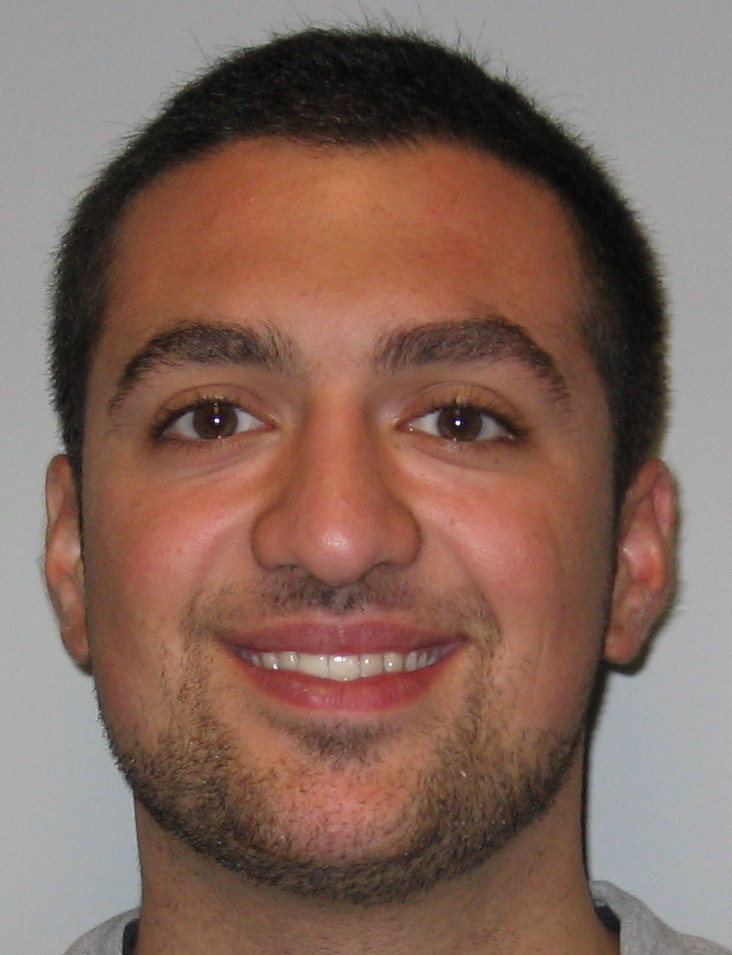 Sam Tirgari, MSc, Department of Physiology (Supervisor: Dr. S. Heximer): “Characterizing the Role of RGS5 in the Regulation of Vascular Smooth Muscle Cell Function”(Medical School)Michael R. Ward, PhD, Institute of Medical Science (Supervisor: Dr. D. Stewart): “Gene Therapy for Endothelial Progenitor Cell Dysfunction”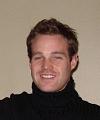 (Medical School – Cardiology Clinician/Researcher)Cindy Yip, PhD, Institute of Biomaterials and Biomedical Engineering (Supervisor: Dr. C. Simmons): “Pathology of Calcific Aortic Valve Disease: The Role of Mechanical and Biochemical Stimuli in Modulating the Phenotype of and Calcification by Valvular Interstitial Cells”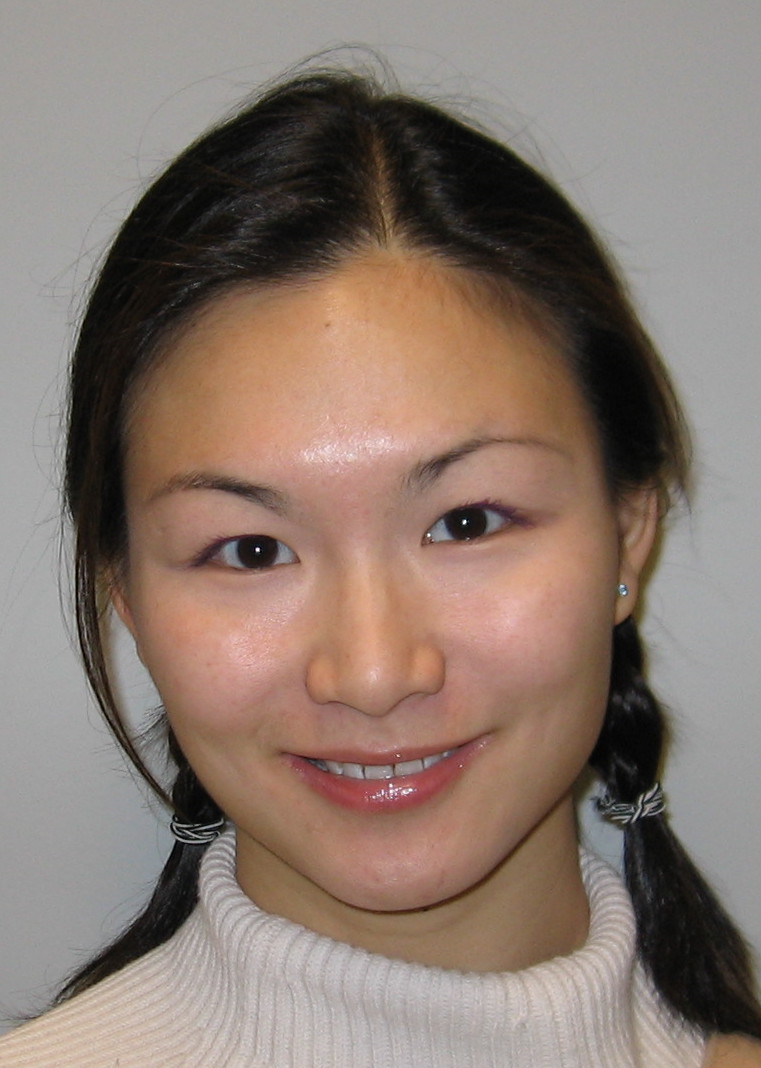 (Research & Development, Biotech Industry)Note: Should discrepancy arise between total number of students enrolled and the number convocated, it can be accounted for students that are incomplete or terminate graduate studies.AWARDS AND HONORSPUBLICATIONSBadiwala MV, Ramzy D, Tumiati LC, Tepperman ED, Sheshgiri R, Prodger J, Feindel CM, Rao V:  Response to letter regarding article, “Donor pretreatment with hypertonic saline attenuates primary allograft dysfunction: A pilot study in a porcine model”. Circulation, 2010;121:E394.Badiwala MV, Verma S, Rao V:  Surgical management of ischemic mitral regurgitation. Circulation, 2009;120:1287-93.Badiwala MV, Ramzy D, Tumiati LC, Tepperman ED, Sheshgiri R, Prodger J, Feindel CM, Rao V:  Donor pretreatment with hypertonic saline attenuates primary allograft dysfunction. Circulation, 2009-120:S206-14.Ban K, Hus S, Drucker D, Husain M:  Cardiovascular consequences of drugs used for the treatment of diabetes: Potential promise of incretin-based therapies. J Am Soc Hyperten, 2009;3(4):245-59. [Epub 2009 Jun]Banks L, Sasson Z, Busato M, Goodman JM:  Impaired left and right ventricular function following prolonged exercise in young, trained athletes: Influence of exercise intensity and response to dobutamine stress. J Appl Physiol, 2010;108(1):112-9.Breen DM, Dhaliwall JK, Chan KK, Guo J, Lam L, Bendeck MP, Giacca A:  Insulin inhibits and oral sucrose increases neointimal growth after artieal injury in rats. J Vasc Res, 2010;47(5):412-22.Briet F, Mazer CD, Tsui AK, Zhang H, Khang J, Pang V, Baker AJ, Hare GM:  Cerebral cortical gene expression in acutely anemic rats: A microarray analysis. Can J Anesth, 2009;56(12):921-34.Brooks SC, Allan KS, Welsford M, Verbeek PR, O’Donnell C, Arntz HR, Morrison LJ:  A systematic review and metaanalysis of prehospital triage and diversion for patients with ST elevation myocardial infarction directly to percutaneous coronary intervention centres: Are emergency medical services jumping the gun? CJEM, 2009;11(5):481-92.de Couto G, Ouzounian M, Liu PP:  Early detection of myocardial dysfunction and heart failure. Nat Rev Cardiol, 2010;7(6):334-44.Gabriel JM:  Historical changes in perspective of the etiology, pathophysiology and treatment of obstructive sleep apnea, Univ Toronto Med J, 2010;87(3):177-80.Hui S, Brunt KR, Husain M:  Temporal and spatial regulation of histone deacetylase-7 and β-catenin in endothelial cells. Circ Res, 2010;106:1180-83.Kulkarni AV, Hui S, Shams I, Donnelly R:  Quality of life in obstructive hydrocephalus: Endoscopic third ventriculostomy compared to cerebrospinal fluid shunt. Childs Nerv Syst, 2010;26(1):75-9. [Epub 2009 Aug]Levy AS, Chung JCS, Kroetsch JT, Rush JWE:  Nitric oxide and coronary vascular endothelium adaptations in hypertension. Vasc Health Risk Management, 2009;5:1075-87.Lewis E, Banks L:  To drink or not to drink: The effect of fluid replacement on post-exercise cardiovascular haemodynamics. J Physiol, 2010;558(1):27-8.Lidington D, Peter BF, Meissner A, Kroetsch JT, Pitson SM, PohlU, Bolz S-S:  The phosphorylation motif at serine 225 governs the localization and function of sphingosine kinase 1 in resistance arteries. Atheroscler Thromb Vasc Biol, 2009;29:1916-22.MacIver J, Ross HJ, Delgado DH, Cusimano RJ, Yau TM, Rodger M, Harwood S, Rao V:  Community support of patients with a left ventricular assist device. Can J Cardiol, 2009;25(11):e377-e381.MacIver J, Ross HJ:  Withdrawal of ventricular assist devise support. IN: Handbook on Palliative Care in the Intensive Care Unit, (Eds: Rocker G, Nelson J). Oxford University Press, 2010.Maekawa Y, Mizue N, Chan A…de Couto, G, et al:  Survival and cardiac remodeling after myocardial infarction are critically dependent on the host innate immune interleukin receptor-associated kinase-4 signaling: A regulator of bone marrow-derived dendtritic cells. Circulation, 2009;120(14):1401-14.Morrison LJ, Verbeek PR, Zhan C, Kiss A, Allan KS:  A universal termination of resuscitation clinical prediction rule for both advanced and basic life support providers. Resuscitation, 2009;80(3):324-8.Ramadeen A, Laurent G, dos Santos CC, Hu X, Connelly KA, Holub BJ, Mangat I, Dorian P:  n-3 polyunsaturated fatty acids alter expression of fibrotic and hypertropic genes in a dog model of atrial cardiomyopathy. Heart Rhythm, 2010;7:520-28.Tepperman E, Ramzy D, Prodger J, Sheshgiri R, Badiwala MV, Ross H, Rao V:  Surgical biology for the clinicial: Vascular effects of immunosuppression. Can J Surg, 2010;53:57-63.FACULTYFaculty are divided into 3 categories (Full, Associate, Affiliate).  Details on faculty research interests, and contact information are available on the CSCP web site.  Departmental affiliations listed below are those within the CSCP.  For annual information on faculty peer-reviewed funding and publications, please refer to their home department’s annual reports.Name				Departmental Affiliation(s)		LocationFullLee Adamson			BME/IMS/PSL				Mount Sinai HospitalKhosrow Adeli			LMP					Hospital for Sick ChildrenPeter Backx			Medicine/PSL				UofT – FitzGerald Bldg.Jaques Belik			IMS/PSL				Hospital for Sick ChildrenMichelle Bendeck		LMP/Medicine				UofT – MSBSandra Black			IMS					Sunnybrook Health CentreDouglas Bradley		IMS/Medicine				Toronto General HospitalDina Brooks			REH					UofT – RehabilitationScienceSean Clarke			NUR					UofT – Faculty of NursingJohn Coles			IMS/Surgery				Hospital for Sick ChildrenPhilip Connelly		LMP/Medicine				St. Michael’s HospitalDavid Courtman		BME/Surgery				St. Michael’s Hospital		Paul Dorian			IMS/Medicine/PCL			St. Michael’s HospitalDaniel Drucker		IMS/LMP				Mount Sinai HospitalJoel Fisher			Anesthesia				Toronto General HospitalJohn Flanagan		IMS					Toronto Western HospitalJohn S. Floras			IMS/Medicine				Mount Sinai HospitalStephen Fremes		IMS/Surgery				Sunnybrook Health CentreAdria Giacca			PSL					UofT - MSBJack M. Goodman		EXS					UofT - Physical Ed & HealthLen S. Goodman		EXS					Def & Civil Inst Environ MedAvrum I. Gotlieb		LMP					Toronto General HospitalDavid Hampson		Pharmaceutical Science		UofT – PharmacyGregory Hare			PSL					St. Michael’s HospitalScott Heximer			PSL					UofT - MSBAleksander Hinek		IMS/LMP				Hospital for Sick ChildrenMargaret Hough		IMS					Sunnybrook Health CentreChris Hudson			IMS					Toronto Western HospitalMansoor Husain		IMS/LMP/Medicine			Toronto General HospitalK. Wayne Johnston		BME/IMS/Surgery			Toronto General HospitalPeter G. Kalman		IMS/Surgery				CommunityArmand Keating		IMS/BME				Princess Margaret HospitalMichelle Letarte		MBP					Hospital for Sick ChildrenGary F. Lewis			IMS/Medicine				Toronto General HospitalRen-Ke Li			IMS/LMP/Surgery			Toronto General HospitalTom Lindsay			IMS/Surgery				Toronto General HospitalPeter Liu			IMS/Medicine				Toronto General HospitalMarius Locke			EXS/CHL				UofT – Physical Ed & HealthPhilip Marsden		IMS/LMP/MBP/Medicine		UofT – MSB Brian McCrindle		IMS/HPME				Hospital for Sick ChildrenPeter McLaughlin		IMS/Medicine				Toronto General HospitalAlan Moody			BME/IMS				Sunnybrook Health CentreDavid Naylor			IMS/Medicine/CHL/Surgery		UofT – MSBHeyu Ni			LMP					St. Michael’s HospitalPeter O’Brien			PHM					UofT - PharmacyJohn Parker			IMS/Medicine				Mount Sinai HospitalTom Parker			IMS/Medicine				Toronto General HospitalMargaret Rand		IMS/LMP				Hospital for Sick ChildrenVivek Rao			IMS/Surgery				Toronto General HospitalMichael Sefton		BME					UofT – Wallberg Bldg.Craig Simmons	BME	UofT – Mech. EngineeringArthur S. Slutsky		IMS/Medicine/Surgery		Mount Sinai HospitalDavid Steinman		BME					UofT – Wallberg Bldg.Donna E. Stewart		Anesthesia/IMS/Surgery/Medicine	Toronto General HospitalDuncan Stewart		IMS/LMP/Medicine			St. Michael’s HospitalBradley Strauss		LMP/Medicine				St. Michael’s HospitalHoward Tenenbaum		Dentistry				UofT - DentistryScott G. Thomas		EXS/PSL				UofT – Physical Ed & HealthJack Tu			HPME					Sunnybrook Health Centre	Michael Tymianski		IMS/PSL				Toronto Western HospitalRobert Wald			IMS/Medicine				Mount Sinai HospitalRichard D. Weisel		IMS/Surgery				Toronto General HospitalPeter Wells			PHM					UofT - PharmacyGregory Wilson		IMS/LMP/PSL/Surgery		Toronto General HospitalCarin Wittnich			IMS/PSL/Surgery			UofT - MSBGraham Wright		MBP					Sunnybrook Health CentreShirley Wu			PHM					UofT - PharmacyBurton Yang			LMP					Sunnybrook Health CentreTerry Yau			IMS/Surgery				Toronto General HospitalErik L. Yeo			IMS/Medicine				Toronto General HospitalYeni Yücel			LMP					St. Michael’s HospitalHaibo Zhang			IMS/PSL				St. Michael’s HospitalAssociateGil Gross			IMS					Hospital for Sick ChildrenWilliam Hutchison		PSL					Toronto Western HospitalJane Irvine			CHL					Toronto General HospitalHoward Leong-Poi		IMS					St. Michael’s HospitalValery Leytin			LMP					St. Michael’s HospitalDavid Mazer			Anesthesia/IMS			St. Michael’s HospitalSeema Mital			IMS					Hospital for Sick ChildrenKumar Nanthakumar		IMS					Toronto General HospitalSteffen-Sebastian Bolz	PSL					UofT – MSBAnthony Gramolini		PSL					UofT – Best InstituteVijay Chauhan			IMS/Medicine/PSL			Toronto General HospitalAffiliateJagdish Butany		LMP/Medicine				Toronto General HospitalGideon Cohen			Surgery				Sunnybrook Health CentreFaculty publications for the 2008-2009 academic year can be found through their departmental websites.PresenterDate and TimeLocationTopicDr. Lee AdamsonThurs. Nov 26th, 2009;  3pmLunenfield Institute(3rd floor Rm.201-203)Using mice as models for studying CV function, and dysfunction, in pregnancyDr. Greg HareTuesday Jan 26th, 2010;  2pmSt. Michael’s Hospital (rm. TBA)Beta-adrenergic Antagonism Post-HemodilutionDr. Richard WeiselThursday, Mar 4th, 2010;  2pmTGH  Rm. 1N-130Cardiac regeneration by cell transplantationDr. Phil MarsdenTuesday April 6th, 2010;  2 pmMSBRm. 3163Regulation of gene expression in the 
cardiovascular system - a role for epigeneticsDr. Seema MitalThursday May 20th, 2010;  2pmSick KidsRm. 4132Genomics of heart diseaseNAMEHONORS AND AWARDSJenna Adleman- Open Fellowship, Medical Sciences (Ophthalmology), University of  Toronto- Vision Science Research Program, Medical Sciences (Ophthalmology),  UofTKatherine Allan- Open Fellowship, University of TorontoMitesh Badiwala- Gallie-Bateman Award 2nd Prize, Dept. of Surgery, UofT, 2010Laura Banks- CIHR Doctoral Canadian Graduate Scholarship, Government of Canada,  2010-2013- Doctoral Research Award, Heart & Stroke Foundation of Canada,   (declined) 2010-2013- Ontario Graduate Scholarship, Government of Ontario (declined)- Innovation Fund (grant), Labatt Family heart Centre, Hospital for Sick  Children, 2010-2011- IMS Entry Award, Institute of Medical Science, UofT, 2009-2010Mark Blaser- Ontario Graduate Scholarship, 2010- Barbara & Frank Milligan Graduate Fellowship, UofT, 2010- Open Fellowship, UofT, 2010Carlo Cifelli- American Society for Biochemistry and Molecular Biology – Experimental  Biology 2010 Travel Award- Bigelow Book Prize, CSCP, UofT, 2010Geoffrey de Couto- Medtronic Traval Award, CSCP, UofT, 2009Kaveesh Dissanayake- American Society for Biochemistry and Biology Travel Award, 2010- HSRLCE Studentship Award, UofT, 2009-2010Mostafa El Beheiry- A.C. Bryan Award, Shields Research Day, 2010- Frontiers in Physiology Research Day 1st Place Poster Award, Dept. of  Physiology, UofT, 2010Joe Gabriel- IMS Entrance Scholarship, UofT, 2009- 1st Place, “University of Toronto Got Talent” Show Fundraiser, 2010Arash Ghashghai- Open Fellowship, UofT, 2009- Frederick Banting and Charles Best Canada Graduate Scholarship –   Master’s Award, CIHR, 2009- UofT Advanced Planning for Students Award, 2010June Guo- Banting and Best Diabetes Centre Graduate Scholarship, UofT,   2009-2010- OGSST Fellowship, UofT, 2009-2010- Medtronic Travel Award, CSCP, UofT, 2010- Banting & Best Biabetes Centre Trainee Travel Award, UofT, 2010- Canadian Diabetes Assoc. Doctoral Student Research Award, 2010-2013Jemy Joseph- University Health Network CREDIT Travel Award, 2009- Post-Graduate Scholarship, NSERC, 2008-2010Shazareen Khan- Dr. Terry Kavanagh Fellowship, UofT, 2009Jeffrey Kroetsch- Doctoral Graduate Scholarship, NSERC, 2008-2010- Corning Excellence in Microfluidics Research Award, 2nd Pl-Oral, 2010- HSRLCE Conference, 2nd Pl-Poster, 2010- Frontiers in Physiology Conference, 2nd Pl-Poster, 2010Robert Lakin- Glen Carter Fellowship, UofT, 2009Matthew Machina- 10th Annual Research Day in Respirology, 1st Pl-Poster, UofT, 2010Anton Mihic- Canadian Cardiovascular Congress Bursary Program, 2009- Open Fellowship, UofT, 2009Mark Moon- Alan Wu Research Prize, 2010- IMS Entrance Scholarship, UofT, 2010- American Heart Association BCVS Abstract Travel Grant, 2009- Heart Failure Society of American Travel Award, 2009Melissa Noronha- HSRLCE Conference, 3rd Pl-Poster, 2010- HSRLCE Studentship Award, 2009-10- HUPO Student Travel Award, 2009- Fellowship, Dept. of Physiology, UofT, 2009 Andrew Ramadeen- Best Presentation Award, CSCP Student Day, UofT, 2010- Ontario Graduate Scholarship, 2009- Entrance Fellowship Award, UofT, 2009Anna Rosen- HSFO Master’s Studentship, 2009-2010- Best Presentation Award, CSCP Student Day, UofT, 2010- Frontiers in Physiology, 1st Pl-Oral, UofT, 2010- Dr. John Hepburn Memorial Award, 2010Sanjana Sen- Lawrence Becker Symposium,1st Pl-Poster, Hosp for Sick Children, 2010Junyan Shi- Lawrence Becker Symposium, 3rd Pl-Poster, Hosp for Sick Children, 2010- OGSST, CSCP, UofT, 2009-2010- UofT Entrance Award, 2009Luke Tan- Gordon Cressy Student Leadership Award, UofT, 2010